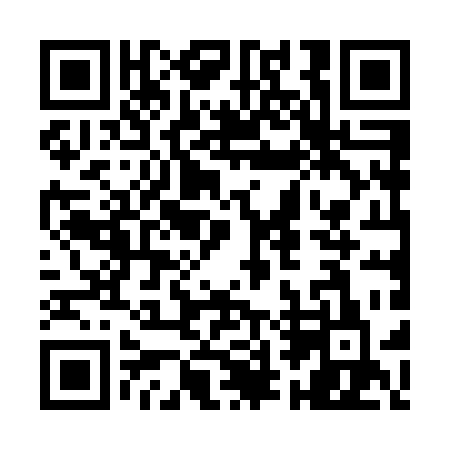 Prayer times for Victoria Crescent, Manitoba, CanadaWed 1 May 2024 - Fri 31 May 2024High Latitude Method: Angle Based RulePrayer Calculation Method: Islamic Society of North AmericaAsar Calculation Method: HanafiPrayer times provided by https://www.salahtimes.comDateDayFajrSunriseDhuhrAsrMaghribIsha1Wed4:156:041:266:318:4810:382Thu4:126:021:256:328:4910:403Fri4:096:011:256:338:5110:434Sat4:075:591:256:348:5210:455Sun4:045:571:256:358:5410:476Mon4:025:561:256:368:5510:507Tue3:595:541:256:378:5710:528Wed3:575:521:256:388:5810:559Thu3:545:511:256:389:0010:5710Fri3:515:491:256:399:0111:0011Sat3:495:481:256:409:0311:0212Sun3:465:461:256:419:0411:0513Mon3:445:451:256:429:0511:0714Tue3:415:441:256:439:0711:1015Wed3:395:421:256:449:0811:1216Thu3:375:411:256:449:1011:1517Fri3:345:401:256:459:1111:1718Sat3:325:381:256:469:1211:1919Sun3:315:371:256:479:1411:2020Mon3:315:361:256:489:1511:2021Tue3:305:351:256:489:1611:2122Wed3:305:341:256:499:1811:2223Thu3:295:331:256:509:1911:2224Fri3:295:311:256:519:2011:2325Sat3:285:301:266:519:2111:2326Sun3:285:301:266:529:2211:2427Mon3:275:291:266:539:2311:2528Tue3:275:281:266:539:2511:2529Wed3:275:271:266:549:2611:2630Thu3:265:261:266:559:2711:2731Fri3:265:251:266:559:2811:27